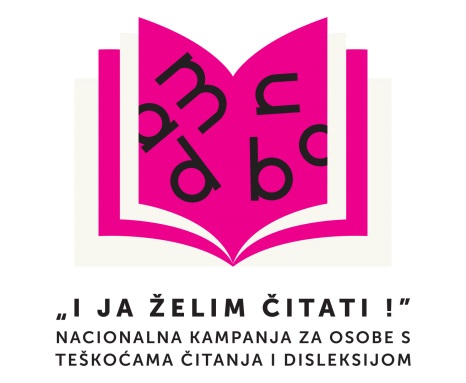 Hrvatsko knjižničarsko društvo je organizator Kampanje „I JA ŽELIM ČITATI!“ (jesen 2016. - jesen 2017.) kojom se želi upozoriti hrvatska javnost na probleme osoba s teškoćama čitanja i disleksijom.Procjene su da pet do deset posto populacije u Hrvatskoj ima disleksiju. Ako se na vrijeme ne dijagnosticiraju, teškoće čitanja mogu dovesti do odustajanja od učenja i utjecati negativno na ostale vidove života.Nažalost, u Hrvatskoj nema sustavnog i organiziranog istraživanja teškoća čitanja i disleksije.Postojeći Zakon o autorskom pravu i srodnim pravima (NN 167/03) onemogućava produkciju većeg broja knjiga i ostalih publikacija prilagođenih osobama koje imaju navedene teškoće.Umrežavanjem i poticanjem na akciju različitih dionika u društvu, škola, fakulteta, državnih, lokalnih i civilnih organizacija, nakladnika, te svih zainteresiranih osoba želimo promijeniti ovakvo stanje.DIJELEĆI SVOJA ISKUSTVA I PRIČE, POTIČEMO DRUGE DA DAJU SVOJ DOPRINOS!Pošaljite nam detalje događanja koja ste organizirali tijekom Kampanje - radionice, predavanja, tribine, skupove, izložbe. Podaci o njihovom nazivu i datumu te dvije do tri fotografije i kratak opis vrijedan su dokument Vašeg doprinosa Kampanji.Podijelite s nama:                         koliko se korisnika odazvalokakvi su im dojmovikako su vas popratili medijikako ste i gdje oglasili događanja.Šaljite nam poveznice na različite sadržaje povezane s Kampanjom.Kontakt: Željka Miščin, voditeljica Kampanje                e-pošta: zeljka.miscin@kgz.hr